Uintah High School FFA Chapter  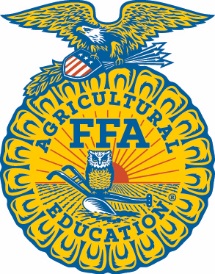 Uintah High School FFA Chapter would like to give a big THANKS to the following sponsors for their support! These generous sponsors are helping Uintah FFA Chapter Achieve their mission of Premier Leadership, Personal Growth and Career Success during the 2019-2020 Year.Thank You!For more information go to www.uintahffa.com.SimplotCountryside Veterinarian ClinicAshley Valley Animal HopsitalIFASimply Put ClothingWild Mt. JewelersCrow CollectiblesGift EmporiumVernal ChaletKrafty StacheUintah County Farm BureauZoetisFlat Rock ConstructionKVLE/KLCY RadioVernal ExpressKXRQ 94.3 RadioRed Brand WireAutozoneFreddy’sStellar Field ServicesFarmhouse SuckersRoth Bros Livestock ServicesBrandi’s NailsWestern Ag CreditRavi’s Floral’s 4 Brother’s PizzaMike PhillipsDP SilverRepresentative Scott ChewWells FargoWhite Smiles Pediatric DentistryRandan VincentRV Bar AngusDry Fork TackDr. Ryan NelsonClark HallNAPA AutoUintah Conference CenterWestern ParkHeaston Tire & WheelBig O TireBloomers FloralMountainland Supply Co.